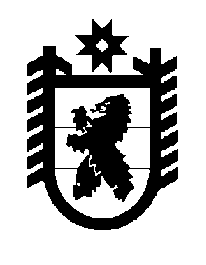 Российская Федерация Республика Карелия    ПРАВИТЕЛЬСТВО РЕСПУБЛИКИ КАРЕЛИЯРАСПОРЯЖЕНИЕ                                от  30 декабря 2014 года № 823р-Пг. Петрозаводск В соответствии с пунктом 19.2 статьи 3 Закона Республики Карелия от          31 декабря  2009 года № 1354-ЗРК «О  бюджетном процессе в Республике Карелия», в целях исполнения в текущем финансовом году  обязательств, вытекающих из заключенных в отчетном финансовом году государственных контрактов, внести в Адресную инвестиционную программу Республики Карелия на 2014 год и на плановый период 2015 и 2016 годов, утвержденную распоряжением Правительства Республики Карелия от 17 февраля  2014 года  № 84р-П (Собрание законодательства Республики Карелия, 2014, № 2, ст. 270, 273; № 4, ст. 651; № 6, ст. 1108), с изменениями, внесенными распоряжениями Правительства Республики Карелия от 12 августа 2014 года № 492р-П, от 20 августа 2014 года                      № 516р-П,  от 22 октября 2014 года № 663р-П, от 30 октября 2014 года                  № 670р-П, от 20 ноября 2014 года № 723р-П, от 23 декабря 2014 года                   № 798р-П, следующие изменения:1) в строке «Расходы – всего» в графе «2014» цифры «4821549,3» заменить цифрами «4771020,3»;2) в разделе I:а) подразделе I.I:в строке «Объекты капитального строительства, предназначенные для решения вопросов местного значения, финансовое обеспечение которых осуществляется в форме субсидий бюджетам муниципальных образований» в графе «2014» цифры «626676,4» заменить цифрами «628176,4»;в пункте 11 в графе «2014» цифры «13528,0» заменить цифрами «15028,0»;в пункте 11.1 в графе «2014» цифры «13528,0» заменить цифрами «15028,0»;б) подразделе I.II:в строке «Объекты капитального строительства, предназначенные для решения вопросов местного значения, финансовое обеспечение которых осуществляется в форме бюджетных инвестиций» в графе «2014» цифры «800718,3» заменить цифрами «799218,3»;в пункте 12 в графе «2014» цифры «9800,0» заменить цифрами «8800,0»;в пункте 13 в графе «2014» цифры «6640,0» заменить цифрами «6140,0»;3) в строке «Государственный комитет Республики Карелия по транспорту – главный распорядитель средств» в графе «2014» цифры «643149,7» заменить цифрами «592620,7»;4) в разделе III:в строке «Объекты капитального строительства в сфере дорожного строительства, относящиеся к государственной собственности Республики Карелия (Дорожный фонд)» в графе «2014» цифры «643149,7» заменить цифрами «592620,7»;в пункте 1 в графе «2014» цифры «6000,0» заменить цифрами «4835,0»;в пункте 4 в графе «2014» цифры «61338,0» заменить цифрами «4974,0»;в пункте 8 в графе «2014» цифры «116444,5» заменить цифрами «123444,5».           ГлаваРеспублики  Карелия                                                             А.П. Худилайнен